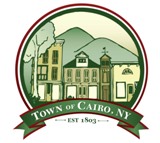 TOWN OF CAIRO PLANNING BOARDPO Box 728, Cairo, NY 12413Chairman-Joseph Hasenkopf Email: planning@townofcairo.comMeeting Agenda		February 01, 2024The Planning Board meeting will be held in the Town Hall. Members Present:	Joseph Hasenkopf, Allen Veverka, Ed Forrester, Beth Hansen, Kevin Hicks, and Richard Lorenz (Alternate)Pledge of Allegiance.Approval of  January 04, 2024, Meeting Minutes.  Open Public Hearings:2023-1103P        True Blue Solar Farm       Route 23B    SUP      Tax(100.00-03-6.1)Applicants wish to construct and operate a 5mW community solar farm array (commercial).a.          Application fee $2100.00 paid.b.	Site plan received.c.	Subdivision Application received.d.	Zoning officer letter received.	e.	SEQRA	 negative.2023-0903PZ        Monterey Valley/Darrin Elsom      Christina dr & Vernal Butler Rd.     SUB      tax(100.00-2-31,32 & 100.00-3-22)Applicants propose a new subdivision. a.           Application fee paid.b.	Site plan received.c.	Subdivision Application received.d.	Zoning officer letter received.e.	SEQRA.OLD BUSINESS2022-1101P                 Blackhead Mountain Lodge     67 Crows Nest Rd.     SUP      Tax(116.00-1-24)Applicants presented an initial proposal.Applicants wish to make renovations and site improvements to support a tourist resort, spa, hotel, and lodge., of which a restaurant and spa will be available to the general public.4 existing structures will remain.Property consists of 3 lots for a total of 105 acres, in which the existing ingress and egress will be used.a.           Application fee based on sq. footageb.	Site plan received.c.	Special use permit Application received.d.	Zoning officer letter received.e.	SEQRA, Planning Board has declared itself Lead Agency.	Resolution presented by Allen, seconded by Ed, all in favor.Public hearing scheduled for March 2024.NEW BUSINESS1.   2024-0104P                 Juice Branch     455 Main Street      SUP      Tax(Applicant wishes to move location and install sign on Main Street.  a.           Application fee due.b.	Site plan neededc.	Special use permit Application needed.d.	Zoning officer letter received.e.           SEQRA negative.2024-0201P          Prabhuji Sev, LLC             332 Rt 31        Change of Use  Tax(117.00-2-43)Applicant wishes to change use from private residence to religious organization.a.           Application fee?b.	Site plan received.c.	Special use permit Application received.d.	Zoning officer letter received.e.	SEQRA negative.3. 2024-0202P      Christensen Tiny Home      1094 Mountain Rd.        SUP   Tax(100.00-5-46)Applicant wishes to rent out single bedroom, tiny style home.a.           Application fee due.b.	Site plan received.c.	Special use permit Application received.d.	Zoning officer letter received.e.	SEQRA negative.4. 2024-0203P      Living Stone/Django Houston      95 Foxfire Rd.      SUP     Tax(135.00-2-42)a.           Application fee due.b.	Site plan received.c.	Special use permit Application received.d.	Zoning officer letter received.e.	SEQRA negative.